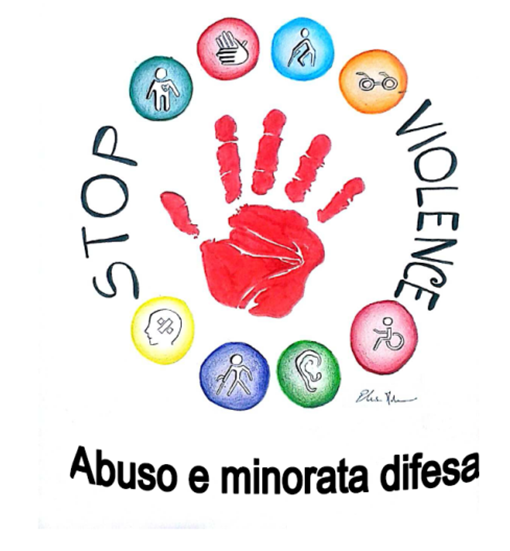 Dibattito sul tema “violenza e disabilità”29° edizione della Fiera Internazionale del Libro          Stand della POLIZIA DI STATO – Padiglione 2 - H118/J117 – Centro Espositivo Lingotto Fiere Torino ORE 11:00 – 14 e 15 Maggio 2016 Interventi: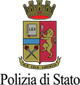 Divisione Polizia Anticrimine della Questura di Torino 
Commissario Capo della Polizia di Stato Marilina CASTALDO“Abuso e disabilità: fenomeno sommerso”;Sostituto Commissario della Polizia di Stato Paola FUGGETTA“Attività di contrasto e prevenzione della violenza domestica”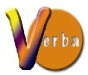 Progetto Fior di Loto – Associazione VERBA  TorinoResponsabile dott.ssa Giada MORANDI; Psicologa Dott.ssa  Laura STOPPA 
“ Abuso e minorata difesa”Dott. Patrizio SCHINCO – Centro Supporto ed Ascolto Vittime di Violenza DEMETRA A.O.U. Città della Salute e della Scienza di Torino - Presidio Molinette “ Abuso acuto e Abuso cronico: traumi di 1° e 2° tipo la ricerca dei segni di maltrattamento”.